2022 WINONA FOUNDATION - GRANT APPLICATION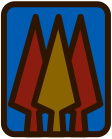 Grant applications must be received via email to winonafoundation@gmail.com by March 1, 2022. If you received funding in 2021 you do not have to fill out this application – we will use your update report as your application. Please reach out to winonafoundation@gmail.com with questions.The Winona Foundation Board meets in April 2022 to determine funding allocations, decisions will be communicated by the end of May 2022. ___________________________________________________________________________________Name of Organization:Address:Contact Person:Telephone Number:E-mail address:Date of Request:Amount Requested:IRS Section 501 (c) (3) Status: Attach a copy of IRS letter (if you have received funding from WF in the past you do not have to include this)GENERAL INFORMATIONGeneral Purpose of Organization:Annual Operating Budget:SPECIFIC PROJECT INFORMATIONProject Description:Project Goals: Describe project objectives and give a time frame for their accomplishment.Project Budget:How will this project contribute to the cultural, historical, and educational heritage of Winona?PLEASE RETURN THIS FORM BY EMAIL TO:winonafoundation@gmail.com